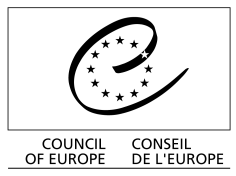 QUESTIONNAIRE auprÈs des citoyens D’UNE COMMUNE CANDIDATE AU LABEL EUROPEEN DE L’INNOVATION ET DE BONNE GOUVERNANCE (ELoGE)MAI 2022Document élaboré par le Centre National de la Fonction Publique Territoriale (CNFPT) en collaboration avec le Syndicat National des Directeurs Généraux des Collectivités Territoriales (SNDGCT), Intercommunalités de France (AdCF), l’Association Française du Conseil des Communes et Régions d’Europe (AFCCRE), les collectivités territoriales membres du groupe de travail, et avec l’appui de la Direction Générale Démocratie du Conseil de l’EuropeAVERTISSEMENTCe questionnaire ayant été produit à l'initiative du Conseil de l'Europe, certaines formulations peuvent sembler atypiques pour le lecteur français. Ses contenus doivent en effet pouvoir s'appliquer aux réalités des collectivités des 46 Etats membres de l'organisation. Par souci de lisibilité, le masculin est adopté pour désigner les deux genres.IntroductionNous réalisons un sondage d’opinion concernant la politique et les services municipaux. Ce sondage est mené dans le cadre d’une évaluation du niveau de gouvernance de la commune. A l’issue de cette évaluation, un label européen reconnaissant le niveau d’innovation et bonne gouvernance pourrait être décerné à la commune. Nous aimerions que vous nous fassiez part de votre expérience et de votre avis concernant les activités de votre commune. En participant à ce sondage et en vous exprimant, vous pouvez aussi améliorer la démocratie locale dans votre commune. Votre participation se fait sur la base du volontariat et de l’anonymat. Il ne sera pas possible d'identifier les réponses individuelles. Dans un premier temps, merci de renseigner les questions suivantes :Sexe :HommeFemmeAutre Code postal de la commune : ________________Activité principale ? Tranche d’âge : ……ansNiveau de formation : Depuis combien d’années habitez-vous dans cette commune ? (Noter le nombre d’années) Votre opinion sur la gouvernance de la commune12 principes de bonne gouvernance sont évalués. Chaque principe donne lieu à une question. Vous avez le choix entre plusieurs réponses : tout à fait, assez bien, pas vraiment, pas du tout, sans opinion.1) Salarié dans le secteur public2) Salarié dans le secteur privé3) Artisan ou profession libérale4) Etudiant 5) En recherche d’emploi6) Retraité7) Autres1234561)  Sans diplôme2)  CAP/BEP3) BAC4)  BAC + 25) BAC + 5123Sans opinion (0)Pas du tout (1)Pas vraiment (2)Assez bien(3)Tout à fait(4)1Des élections régulières, et une représentation et une participation justes, afin de garantir que tous les citoyens disposent d'une réelle possibilité de s'exprimer sur la gestion des affaires publiques localesDes élections régulières, et une représentation et une participation justes, afin de garantir que tous les citoyens disposent d'une réelle possibilité de s'exprimer sur la gestion des affaires publiques localesDes élections régulières, et une représentation et une participation justes, afin de garantir que tous les citoyens disposent d'une réelle possibilité de s'exprimer sur la gestion des affaires publiques localesDes élections régulières, et une représentation et une participation justes, afin de garantir que tous les citoyens disposent d'une réelle possibilité de s'exprimer sur la gestion des affaires publiques localesDes élections régulières, et une représentation et une participation justes, afin de garantir que tous les citoyens disposent d'une réelle possibilité de s'exprimer sur la gestion des affaires publiques localesDes élections régulières, et une représentation et une participation justes, afin de garantir que tous les citoyens disposent d'une réelle possibilité de s'exprimer sur la gestion des affaires publiques localesDans ma commune,  je suis satisfait des opportunités dont je dispose pour peser sur les décisions municipales qui m’intéressent.2La réactivité, afin de garantir que les réponses apportées par les collectivités locales sont adaptées aux attentes légitimes et aux besoins des citoyens La réactivité, afin de garantir que les réponses apportées par les collectivités locales sont adaptées aux attentes légitimes et aux besoins des citoyens La réactivité, afin de garantir que les réponses apportées par les collectivités locales sont adaptées aux attentes légitimes et aux besoins des citoyens La réactivité, afin de garantir que les réponses apportées par les collectivités locales sont adaptées aux attentes légitimes et aux besoins des citoyens La réactivité, afin de garantir que les réponses apportées par les collectivités locales sont adaptées aux attentes légitimes et aux besoins des citoyens La réactivité, afin de garantir que les réponses apportées par les collectivités locales sont adaptées aux attentes légitimes et aux besoins des citoyens Dans ma commune, je considère que les réclamations relatives aux services fournis sont gérées de façon professionnelle.3L'efficacité et l'efficience, afin de s'assurer que les objectifs sont atteints en faisant une utilisation optimale des ressources ;L'efficacité et l'efficience, afin de s'assurer que les objectifs sont atteints en faisant une utilisation optimale des ressources ;L'efficacité et l'efficience, afin de s'assurer que les objectifs sont atteints en faisant une utilisation optimale des ressources ;L'efficacité et l'efficience, afin de s'assurer que les objectifs sont atteints en faisant une utilisation optimale des ressources ;L'efficacité et l'efficience, afin de s'assurer que les objectifs sont atteints en faisant une utilisation optimale des ressources ;L'efficacité et l'efficience, afin de s'assurer que les objectifs sont atteints en faisant une utilisation optimale des ressources ;Globalement, je suis  très satisfait des services offerts par ma commune.4L'ouverture et la transparence, pour garantir au public un accès libre à l'information et pour faciliter la compréhension de la gestion des affaires publiquesL'ouverture et la transparence, pour garantir au public un accès libre à l'information et pour faciliter la compréhension de la gestion des affaires publiquesL'ouverture et la transparence, pour garantir au public un accès libre à l'information et pour faciliter la compréhension de la gestion des affaires publiquesL'ouverture et la transparence, pour garantir au public un accès libre à l'information et pour faciliter la compréhension de la gestion des affaires publiquesL'ouverture et la transparence, pour garantir au public un accès libre à l'information et pour faciliter la compréhension de la gestion des affaires publiquesL'ouverture et la transparence, pour garantir au public un accès libre à l'information et pour faciliter la compréhension de la gestion des affaires publiquesJe considère que ma commune fait un bon travail d’information des citoyens sur les  projets qu’elle développe.5L'Etat de droit, pour garantir l'équité, l'impartialité et la prévisibilité L'Etat de droit, pour garantir l'équité, l'impartialité et la prévisibilité L'Etat de droit, pour garantir l'équité, l'impartialité et la prévisibilité L'Etat de droit, pour garantir l'équité, l'impartialité et la prévisibilité L'Etat de droit, pour garantir l'équité, l'impartialité et la prévisibilité L'Etat de droit, pour garantir l'équité, l'impartialité et la prévisibilité Dans ma commune, je considère que l’intérêt général de la collectivité prime sur les intérêts particuliers.6Un comportement éthique, pour garantir que l'intérêt public est placé au-dessus des intérêts privésUn comportement éthique, pour garantir que l'intérêt public est placé au-dessus des intérêts privésUn comportement éthique, pour garantir que l'intérêt public est placé au-dessus des intérêts privésUn comportement éthique, pour garantir que l'intérêt public est placé au-dessus des intérêts privésUn comportement éthique, pour garantir que l'intérêt public est placé au-dessus des intérêts privésUn comportement éthique, pour garantir que l'intérêt public est placé au-dessus des intérêts privésDans ma commune, j’ai le sentiment que tous les habitants bénéficient du même traitement quelles que soient leurs relations personnelles avec les élus et les agents territoriaux7Les compétences et les capacités, pour garantir que les agents territoriaux sont en mesure d'accomplir leur missionLes compétences et les capacités, pour garantir que les agents territoriaux sont en mesure d'accomplir leur missionLes compétences et les capacités, pour garantir que les agents territoriaux sont en mesure d'accomplir leur missionLes compétences et les capacités, pour garantir que les agents territoriaux sont en mesure d'accomplir leur missionLes compétences et les capacités, pour garantir que les agents territoriaux sont en mesure d'accomplir leur missionLes compétences et les capacités, pour garantir que les agents territoriaux sont en mesure d'accomplir leur missionDans ma commune, j’ai le sentiment que les agents territoriaux  sont  investies, disponibles et compétents8 L'innovation et l'ouverture d'esprit face au changement, pour garantir que les nouvelles solutions et les bonnes pratiques entraînent des améliorations L'innovation et l'ouverture d'esprit face au changement, pour garantir que les nouvelles solutions et les bonnes pratiques entraînent des améliorations L'innovation et l'ouverture d'esprit face au changement, pour garantir que les nouvelles solutions et les bonnes pratiques entraînent des améliorations L'innovation et l'ouverture d'esprit face au changement, pour garantir que les nouvelles solutions et les bonnes pratiques entraînent des améliorations L'innovation et l'ouverture d'esprit face au changement, pour garantir que les nouvelles solutions et les bonnes pratiques entraînent des améliorations L'innovation et l'ouverture d'esprit face au changement, pour garantir que les nouvelles solutions et les bonnes pratiques entraînent des améliorations Dans ma commune, j’ai le sentiment que les suggestions des citoyens sont prises en  considération pour améliorer les  services publics municipaux.9Développement durable, résilience et l'orientation à long terme, afin que soient pris en compte les intérêts des générations à venirDéveloppement durable, résilience et l'orientation à long terme, afin que soient pris en compte les intérêts des générations à venirDéveloppement durable, résilience et l'orientation à long terme, afin que soient pris en compte les intérêts des générations à venirDéveloppement durable, résilience et l'orientation à long terme, afin que soient pris en compte les intérêts des générations à venirDéveloppement durable, résilience et l'orientation à long terme, afin que soient pris en compte les intérêts des générations à venirDéveloppement durable, résilience et l'orientation à long terme, afin que soient pris en compte les intérêts des générations à venirDans ma commune, j’ai le sentiment que s  les citoyens sont mis à contribution, par la municipalité, pour tenter de trouver des solutions aux problèmes locaux et à la question du développement durable.10Une gestion financière saine, pour garantir une utilisation prudente et productive des fonds publicsUne gestion financière saine, pour garantir une utilisation prudente et productive des fonds publicsUne gestion financière saine, pour garantir une utilisation prudente et productive des fonds publicsUne gestion financière saine, pour garantir une utilisation prudente et productive des fonds publicsUne gestion financière saine, pour garantir une utilisation prudente et productive des fonds publicsUne gestion financière saine, pour garantir une utilisation prudente et productive des fonds publicsMa commune  explique de manière claire et précise comment le budget municipal est utilisé (y compris le coût des prestations)11Les droits de l'homme, la diversité culturelle et la cohésion sociale, pour garantir la protection et le respect de tous les citoyens, et prévenir la discrimination et l'exclusionLes droits de l'homme, la diversité culturelle et la cohésion sociale, pour garantir la protection et le respect de tous les citoyens, et prévenir la discrimination et l'exclusionLes droits de l'homme, la diversité culturelle et la cohésion sociale, pour garantir la protection et le respect de tous les citoyens, et prévenir la discrimination et l'exclusionLes droits de l'homme, la diversité culturelle et la cohésion sociale, pour garantir la protection et le respect de tous les citoyens, et prévenir la discrimination et l'exclusionLes droits de l'homme, la diversité culturelle et la cohésion sociale, pour garantir la protection et le respect de tous les citoyens, et prévenir la discrimination et l'exclusionLes droits de l'homme, la diversité culturelle et la cohésion sociale, pour garantir la protection et le respect de tous les citoyens, et prévenir la discrimination et l'exclusionDans ma commune, j’ai le sentiment que les droits de l'homme sont respectés et que leur mise en œuvre progresse pour la population dans toute sa diversité.12L'obligation de rendre des comptes, pour garantir que les  élus locaux assument leurs responsabilités et sont tenus pour responsables de leurs actes.L'obligation de rendre des comptes, pour garantir que les  élus locaux assument leurs responsabilités et sont tenus pour responsables de leurs actes.L'obligation de rendre des comptes, pour garantir que les  élus locaux assument leurs responsabilités et sont tenus pour responsables de leurs actes.L'obligation de rendre des comptes, pour garantir que les  élus locaux assument leurs responsabilités et sont tenus pour responsables de leurs actes.L'obligation de rendre des comptes, pour garantir que les  élus locaux assument leurs responsabilités et sont tenus pour responsables de leurs actes.L'obligation de rendre des comptes, pour garantir que les  élus locaux assument leurs responsabilités et sont tenus pour responsables de leurs actes.Dans ma commune, les élus locaux expliquent leurs décisions et rendre des comptes aux habitants sur les choix de la municipalité